Группа Т-22 предмет «Математика»23.09.2020 г.Сюткина Надежда Юрьевна Ответы отправлять на электронную почту: sytkinan@mail.ruЗадание: ознакомиться с лекцией, выполнить практическую работу № 7Тема: «умножение многочлена»Цель: совершенствовать умения умножения многочлена.Количество часов – 2Одночлен можно умножить на многочлен. Чтобы умножить одночлен на многочлен, нужно этот одночлен умножить на каждый член многочлена и полученные произведения сложить.Например, умножим одночлен 3x2 на многочлен 2x + y + 5. При умножении одночлена на многочлен, последний нужно заключать в скобки: 3x2(2x + y + 5)Теперь умножим одночлен 3x2 на каждый член многочлена 2x + y + 5. Получающиеся произведения будем складывать: 3x2(2x + y + 5) = 3x2 × 2x + 3x2 × y + 3x2 × 5Вычислим получившиеся произведения: 3x2(2x + y + 5) = 3x2 × 2x + 3x2 × y + 3x2 × 5 = 6x3 + 3x2y + 15x2Таким образом, при умножении одночлена 3x2 на многочлен 2x + y + 5 получается многочлен 6x3 + 3x2y + 15x2.Умножение желательно выполнять в уме. Так решение получается короче:3x2(2x + y + 5) = 6x3 + 3x2y + 15x2В некоторых примерах одночлен располагается после многочлена. В этом случае опять же каждый член многочлена нужно перемножить с одночленом и полученные произведения сложить.Например, предыдущий пример мог быть дан в следующем виде:(2x + y + 5) × 3x2В этом случае мы умножили бы каждый член многочлен (2x + y + 5) на одночлен 3x2 и сложили бы полученные результаты:(2x + y + 5) × 3x2 = 2x × 3x2 + y × 3x2 + 5 × 3x2 = 6x3 + 3x2y + 15x2Умножение одночлена на многочлен (или умножение многочлена на одночлен) основано на распределительном законе умножения.a(b + c) = ab + acТо есть чтобы умножить число a на сумму b + c, нужно число a умножить на каждое слагаемое суммы b + c, и полученные произведения сложить.Вообще, умножение одночлена на многочлен, да и распределительный закон умножения имеют геометрический смысл.Допустим, имеется прямоугольник со сторонами a и b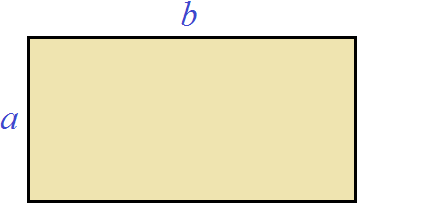 Увеличим сторону b на c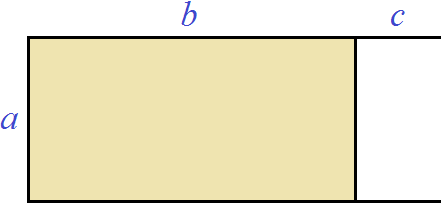 Достроим отсутствующую сторону и закрасим для наглядности получившийся прямоугольник: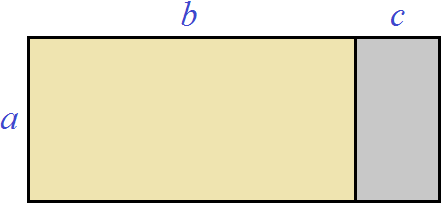 Теперь вычислим площадь получившегося большого прямоугольника. Он включает в себя желтый и серый прямоугольники.Чтобы вычислить площадь получившегося большого прямоугольника, можно по отдельности вычислить площади желтого и серого прямоугольников и сложить полученные результаты. Площадь желтого прямоугольника будет равна ab, а площадь серого acab + acА это всё равно что длину большого прямоугольника умножить на его ширину. Длина в данном случае это b + c, а ширина это a(b + c) × aили ширину умножить на длину, чтобы расположить буквы a, b и c в алфавитном порядке:a × (b + c)Таким образом, выражения a × (b + c) и ab + ac равны одному и тому же значению (одной и той же площади)a × (b + c) = ab + acК примеру, пусть у нас имеется прямоугольник длиной 4 см, и шириной 2 см, и мы увеличили длину на 2 см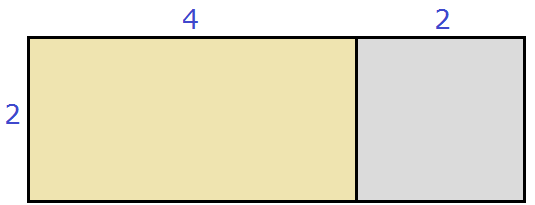 Тогда площадь данного прямоугольника будет равна 2 × (4 + 2) или сумме площадей желтого и серого прямоугольников: 2 × 4 + 2 × 2. Выражения 2 × (4 + 2) и 2 × 4 + 2 × 2 равны одному и тому же значению 122 × (4 + 2) = 122 × 4 + 2 × 2 = 12Поэтому,2 × (4 + 2) = 2 × 4 + 2 × 2 = 12.Действительно, в получившемся большом прямоугольнике содержится двенадцать квадратных сантиметров: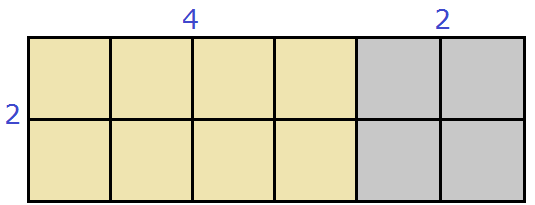 Пример 2. Умножить одночлен 2a на многочлен a2 − 7a − 3Умножим одночлен 2a на каждый член многочлена a2 − 7a − 3 и сложим полученные произведения:2a(a2 − 7a − 3) = 2a × a2 + 2a × (−7a) + 2a × (−3) = 2a3 + (−14a2) + (−6a) = 2a3 − 14a2 − 6aИли покороче:2a(a2 − 7a − 3) = 2a3 − 14a2 − 6aПример 3. Умножить одночлен −a2b2 на многочлен a2b2 − a2 − b2Умножим одночлен −a2b2 на каждый член многочлена a2b2 − a2 − b2 и сложим полученные произведения: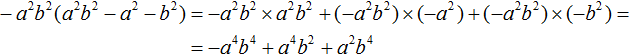 Или покороче: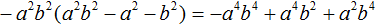 Пример 4. Выполнить умножение −1,4x2y6(5x3y − 1,5xy2 − 2y3)Умножим одночлен −1,4x2y6 на каждый член многочлена 5x3y − 1,5xy2 − 2y3 и сложим полученные произведения: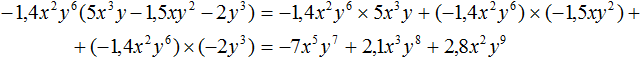 Или покороче: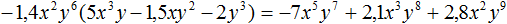 Выполняя короткие решения, результаты записывают сразу друг за другом вместе со знаком полученного члена. Рассмотрим поэтапно, как было выполнено короткое решение данного примера.Сначала одночлен  нужно умножить на первый член многочлена , то есть на . Умножение выполняется в уме. Получается результат . В исходном выражении ставим знак равенства и записываем первый результат: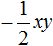 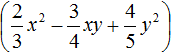 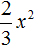 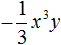 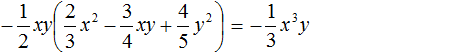 После этого в исходном выражении никаких знаков ставить нельзя. Нужно сразу приступать к следующему умножению.Следующим шагом будет умножение одночлена  на второй член многочлена , то есть на . Получается результат . Этот результат является положительным, то есть со знаком плюс . В исходном выражении этот результат записывается вместе с этим плюсом сразу после члена 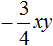 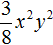 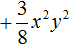 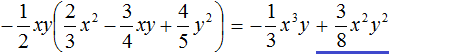 После этого в исходном выражении никаких знаков ставить нельзя. Нужно сразу приступать к следующему умножению.Следующим шагом будет умножение одночлена  на третий член многочлена , то есть на . Получается результат . Этот результат является отрицательным, то есть со знаком минус. В исходном выражении этот результат записывается вместе со своим минусом сразу после члена 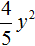 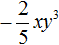 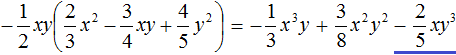 Иногда встречаются выражения, в которых сначала нужно выполнить умножение одночлена на многочлен, затем опять на одночлен. Например:2(a + b)cВ этом примере сначала член 2 умножается на многочлен (a + b), затем результат умножается на c. Для начала выполним умножение 2 на (a + b) и заключим полученный результат в скобки2(a + b)c = (2a + 2b)сСкобки говорят о том, что результат умножения 2 на (a + b) полностью умножается на c. Если бы мы не заключили скобки 2a + 2b, то получилось бы выражение 2a + 2b × с, в котором на с умножается только 2b. Это привело бы к изменению значения изначального выражения, а это недопустимо.Итак, получили (2a + 2b)с. Теперь умножаем многочлен (2a + 2b) на одночлен c и получаем окончательный результат:2(a + b)c = (2a + 2b)с = 2ac + 2bcУмножение также можно было бы выполнить сначала умножив (a + b) на с и полученный результат перемножить с членом 22(a + b)c = 2(ac + bc) = 2ac + 2bcВ данном случае срабатывает сочетательный закон умножения, который говорит о том, что если выражение состоит из нескольких сомножителей, то произведение не будет зависеть от порядка действий:a × b × с = (a × b) × с = a × (b × с)То есть умножение можно выполнять в любом порядке. Это не приведёт к изменению значения изначального выражения.Практическая работа № 7 Выполнить умножение :           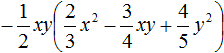 